PHIẾU ĐĂNG KÝ DỰ TUYỂN VÀO GIÁO DỤC NGHỀ NGHIỆPNĂM: 2019 I.  Thông tin cá nhânII. Thông tin đăng ký họcNHỮNG ĐIỀU CẦN BIẾT KHI LÀM HỒ SƠI. Tuyển sinh Trường Trung cấp Kinh tế Kỹ thuật và Du lịch Ninh Bình thông báo tuyển sinh trình độ Trung cấp  (TC) năm 2019, cụ thể như sau:II. Hồ sơ đăng ký xét tuyển:Thí sinh nộp hồ sơ qua đường bưu điện chuyển phát nhanh hoặc nộp trực tiếp tại Trường theo địa chỉ: Phòng Đào tạo và Bồi dưỡng thường xuyên - Trường Trung cấp Kinh tế Kỹ thuật và Du lịch Ninh Bình, phường Bích Đào, TP Ninh Bình, Điện thoại: Thầy Ân 0989365299; 02293884330,02293876877,02293871028.Hồ sơ bao gồm:  + 1 Phiếu đăng ký dự tuyển TC 2019 (Nhà trường phát miễn phí) + 1 Bản sao giấy khai sinh có chứng thực  +  1 Bản sao có chứng thực văn bằng tốt nghiệp cao nhất hoặc giấy chứng nhận tốt nghiệp tạm thời + 1 Bản sao học bạ THPT/BT- THPT (áp dụng với các đối tượng tuyển sinh 2 phần I) + 1 Bảng điểm có chứng thực (áp dụng với các đối tượng tuyển sinh 4 phần I) + 2  ảnh 4x6 ghi rõ tên, ngày sinh, nơi sinh vào mặt sau  + Giấy tờ xác nhận chế độ ưu tiên (nếu có) + Giấy chứng nhận đăng ký nghĩa vụ quân sự (đối với nam)III. Thời gian nhận hồ sơ đăng ký xét tuyển và dự kiến khai giảng :-Nhận hồ sơ xét tuyển từ: 01/4/2019, khai giảng tháng 12/2019 .IV. Lệ phí xét tuyển và học phí:- Lệ phí đăng ký xét tuyển: Theo quy định 30.000đ/hồ sơ (Lệ phí xét tuyển nộp cùng với hồ sơ).- Học phí: (Theo quyết định của HĐND tỉnh đối với cơ sở đào tạo công lập).V. Quyền lợi của người học:- Được liên thông lên trình độ Đại học theo quy định của Chính phủ.- Được tạm hoãn nghĩa vụ quân sự, vay vốn Ngân hàng, được hưởng học bổng khuyến khích học tập, được miễn giảm học phí theo qui định hiện hành.- Được miễn học, miễn thi, bảo lưu các môn học theo quy chế đào tạo TC- Được tạo điều kiện làm thêm để có thu nhập trong thời gian học tập tại nhà trường. - Học sinh sau khi tốt nghiệp TC được tư vấn giới thiệu việc làm, đi thực tập sinh hoặc lao động ở nước ngoài. 									 BAN TUYỂN SINH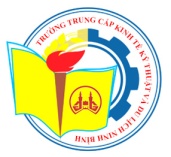 SỞ LAO ĐỘNG TB&XH TỈNH NINH BÌNHTRƯỜNG TRUNG CẤP KINH TẾ KỸ THUẬT VÀ DU LỊCHCỘNG HOÀ XÃ HỘI CHỦ NGHĨA VIỆT NAMĐộc lập - Tự do - Hạnh phúc1.Họ và tên: .............................................................................Nam :         / Nữ :2.Ngày sinh:.............../........../.....................     Nơi sinh:............................................................Ngày sinh:.............../........../.....................     Nơi sinh:............................................................3.Hộ khẩu thường trú:.................................................................................................................Hộ khẩu thường trú:.................................................................................................................4.Trình độ văn hóa:   THCS                 THPTTrình độ văn hóa:   THCS                 THPT5.Trình độ chuyên môn:   TC nghề        ;  CĐ        ; ĐHTrình độ chuyên môn:   TC nghề        ;  CĐ        ; ĐH6.Địa chỉ liên hệ:.........................................................................................................................Địa chỉ liên hệ:.........................................................................................................................7.Email:.............................................................. Điện thoại:......................................................Email:.............................................................. Điện thoại:......................................................8.Đối tượng ưu tiên (nếu có):......................................................................................................Đối tượng ưu tiên (nếu có):......................................................................................................9.Trường đăng ký tuyển sinh: TRƯỜNG TRUNG CẤP KINH TẾ KỸ THUẬT VÀ DU LỊCH10.Mã số 11.Ngành dự tuyển:- Kế toán doanh nghiệp- Chăn nuôi, thú y- Công nghệ thông tin- Kế toán HCSN- Trồng trọt, Bảo vệ thực vật- Điện công nghiệp- Kế toán HTX- Hướng dẫn Du lịch- May thời trang.........................................., ngày … tháng … năm2019NGƯỜI ĐĂNG KÝSTTTÊN NGÀNHCHỈ TIÊUĐĂNG KÝĐỐI TƯỢNG TUYỂN SINHHÌNH THỨC 
TUYỂN SINHTHỜI GIAN HỌC TẬPTHỜI GIAN ĐÀO TẠO1Kế toán doanh nghiệp100 1. Thí sinh tốt nghiệp THPT hoặc tương đương
 2. Hoàn tất chương trình học THPT/BT-THPT nhưng chưa tốt nghiệp
 3. Tốt nghiệp THCS 4. Có bằng TC, CĐ, ĐHXét tuyển theo hồ sơ
1.Chính quy: Học các ngày trong tuần.2. Vừa làm, vừa học: Học thứ 7, chủ nhật(hoặc các buổi tối trong tuần)Từ 1 đến 3 năm tùy theo đối tượng tuyển sinh2Kế toán HCSN 50 1. Thí sinh tốt nghiệp THPT hoặc tương đương
 2. Hoàn tất chương trình học THPT/BT-THPT nhưng chưa tốt nghiệp
 3. Tốt nghiệp THCS 4. Có bằng TC, CĐ, ĐHXét tuyển theo hồ sơ
1.Chính quy: Học các ngày trong tuần.2. Vừa làm, vừa học: Học thứ 7, chủ nhật(hoặc các buổi tối trong tuần)Từ 1 đến 3 năm tùy theo đối tượng tuyển sinh3Kế toán HTX 50 1. Thí sinh tốt nghiệp THPT hoặc tương đương
 2. Hoàn tất chương trình học THPT/BT-THPT nhưng chưa tốt nghiệp
 3. Tốt nghiệp THCS 4. Có bằng TC, CĐ, ĐHXét tuyển theo hồ sơ
1.Chính quy: Học các ngày trong tuần.2. Vừa làm, vừa học: Học thứ 7, chủ nhật(hoặc các buổi tối trong tuần)Từ 1 đến 3 năm tùy theo đối tượng tuyển sinh4Chăn nuôi thú y 100 1. Thí sinh tốt nghiệp THPT hoặc tương đương
 2. Hoàn tất chương trình học THPT/BT-THPT nhưng chưa tốt nghiệp
 3. Tốt nghiệp THCS 4. Có bằng TC, CĐ, ĐHXét tuyển theo hồ sơ
1.Chính quy: Học các ngày trong tuần.2. Vừa làm, vừa học: Học thứ 7, chủ nhật(hoặc các buổi tối trong tuần)Từ 1 đến 3 năm tùy theo đối tượng tuyển sinh5Trồng trọt, bảo vệ thực vật50 1. Thí sinh tốt nghiệp THPT hoặc tương đương
 2. Hoàn tất chương trình học THPT/BT-THPT nhưng chưa tốt nghiệp
 3. Tốt nghiệp THCS 4. Có bằng TC, CĐ, ĐHXét tuyển theo hồ sơ
1.Chính quy: Học các ngày trong tuần.2. Vừa làm, vừa học: Học thứ 7, chủ nhật(hoặc các buổi tối trong tuần)Từ 1 đến 3 năm tùy theo đối tượng tuyển sinh6Hướng dẫn Du lịch100 1. Thí sinh tốt nghiệp THPT hoặc tương đương
 2. Hoàn tất chương trình học THPT/BT-THPT nhưng chưa tốt nghiệp
 3. Tốt nghiệp THCS 4. Có bằng TC, CĐ, ĐHXét tuyển theo hồ sơ
1.Chính quy: Học các ngày trong tuần.2. Vừa làm, vừa học: Học thứ 7, chủ nhật(hoặc các buổi tối trong tuần)Từ 1 đến 3 năm tùy theo đối tượng tuyển sinh7Công nghệ thông tin30 1. Thí sinh tốt nghiệp THPT hoặc tương đương
 2. Hoàn tất chương trình học THPT/BT-THPT nhưng chưa tốt nghiệp
 3. Tốt nghiệp THCS 4. Có bằng TC, CĐ, ĐHXét tuyển theo hồ sơ
1.Chính quy: Học các ngày trong tuần.2. Vừa làm, vừa học: Học thứ 7, chủ nhật(hoặc các buổi tối trong tuần)Từ 1 đến 3 năm tùy theo đối tượng tuyển sinh8Điện công nghiệp150 1. Thí sinh tốt nghiệp THPT hoặc tương đương
 2. Hoàn tất chương trình học THPT/BT-THPT nhưng chưa tốt nghiệp
 3. Tốt nghiệp THCS 4. Có bằng TC, CĐ, ĐHXét tuyển theo hồ sơ
1.Chính quy: Học các ngày trong tuần.2. Vừa làm, vừa học: Học thứ 7, chủ nhật(hoặc các buổi tối trong tuần)Từ 1 đến 3 năm tùy theo đối tượng tuyển sinh9May thời trang200 1. Thí sinh tốt nghiệp THPT hoặc tương đương
 2. Hoàn tất chương trình học THPT/BT-THPT nhưng chưa tốt nghiệp
 3. Tốt nghiệp THCS 4. Có bằng TC, CĐ, ĐHXét tuyển theo hồ sơ
1.Chính quy: Học các ngày trong tuần.2. Vừa làm, vừa học: Học thứ 7, chủ nhật(hoặc các buổi tối trong tuần)Từ 1 đến 3 năm tùy theo đối tượng tuyển sinh